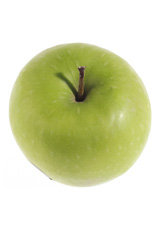 Granny SmithSpiseeple, drikkeeple, bakeeple, kokeeple; granny smith er eplet til alt godt! Pris:		??? kr/kgProduksjonssted:	Syd Tyrol/ ItaliaProduksjonsform:	Konvensjonell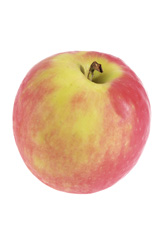 Pink LadyDet eksklusive pink lady-eplet sies å være verdens beste eple - en perfekt balanse mellom sødme og syrlighet. Stemmer det? Smak selv!Pris:		??? kr/kgProduksjonssted:	Sør-EuropaProduksjonsform:	Konvensjonell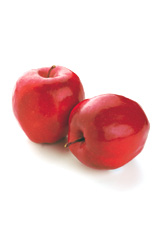 Red DeliciousVakkert og skinnende rødt! Red delicious er uimotståelig vakkert og selve symbolet på det fristende eplet. Spis det med god samvittighet, for epler er supermat! Pris:		??? kr/kgProduksjonssted:	ArgentinaProduksjonsform:	Konvensjonell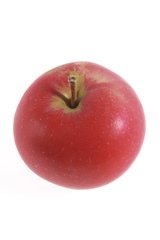 DiscoverySyrlige og aromatiske Discovery smaker utrolig godt i salater, i kombinasjon med ristet fenalår og valnøtter. Himmelsk! Pris:		??? kr/kgProduksjonssted:	NorgeProduksjonsform:	Økologisk